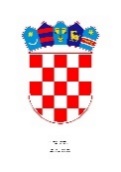 REPUBLIKA HRVATSKADRŽAVNI ARHIV U BJELOVARUTrg Eugena Kvaternika 6, 43000 BjelovarTel.: +385 43 244 487 e-mail: pisarnica@dabj..hr http: //www.dabj.hr  OIB: 80099091562KLASA: 029-06/23-02/01URBROJ: 2103-26-01-23-01U Bjelovaru, 03. srpnja 2022.Temeljem čl. 10. Statuta Državnog arhiva u Bjelovaru sazivam sastanak Stručnog vijeća.Dana 5. 7. 2022. godine u 8:30 sati Stručno vijeće će održati svoj 1. sastanak u 2023. godini u zajedničkim prostorijama na 1 katu, Trg Eugena Kvaternika 6.Predlažem sljedeći Dnevni redIzvještaj o radu za prvu polovicu 2023. godine Plan rada za 2024. godinu – prijedlog po odjelima – voditelji svih odjelaProgramska djelatnost u 2024. godini – prijedlozi programa - sviRazno                                    					RAVNATELJICA                                                                                   Martina Krivić Lekić, mag. hist. et ethnol.